Samtykkeskjema
Barn som pårørandeLøyve til å utveksle naudsynte opplysingar i samarbeid. Barnet sitt namn: Utveksling av opplysingar: Løyve trer i kraft: Underskrift: Vi/eg samtykker med dette til at opplysingar som har betydning for barnet vårt sin livskvalitet/meistring og utvikling kan delast mellom dei ulike aktørane som samarbeider med oss.                                                       Fødselsnummer Dersom barnet er mellom 12-16 år, er det informert?      JA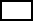                                                                                                     NEIDersom barnet er over 16 år skal det samtykke sjølv: Namn:                                      Underskrift Samtykke gjev følgande personar høve til å utveksle naudsynte opplysingar i samarbeid om barnet mitt/vårt. Helsesøster: Fastlege: Fysioterapeut:Skule:PPT: NAV:Barnevern:Bup:Kreftkoordinator/ressursspl:Psykiatrisk sjukepleiar/ruskonsulent:Barnehage: Andre:                                                  og varar til:Stad/Dato: Føresette: Frå spesialisthelsetenesta:             For kommunen: 